先进个人 示例：（仅示例，与文字内容图片无关）甘做铺路石——图们市石岘镇上龙城村第一书记曹文的故事作为第一书记，他吃住在村，与村民融为一体，及时准确掌握民情、民意和民需。两年来，他为上龙城村引入扶贫资金1400余万元，加大基础设施建设投入，解决贫困群众实际困难，“精准”增加贫困群众收入。他就是图们市石岘镇上龙城村第一书记曹文。从第一天驻村开始，曹文就深知作为第一书记责任重大，需要他做的也非常多。但万事开头难，他想开个好头，所以在经过深入考察调研后，曹文决定：要先抓党建工作，充分调动提高村部成员和党员的积极性和综合素质，发动更多人主动参与村子的建设发展工作，这样上龙城村才能早日脱贫。于是他确立了以“建强基层组织、推动脱贫攻坚、为民服务办事、提升治理水平”的工作目标，带领班子成员加强党建学习，在学习中找问题、抓整改、做实事。在工作中，曹文发现支部委员会在研究商议村务工作时，经常出现互相争论、议而难决的情况，大家的意见无法统一，工作也难以开展。于是，他与新任村书记就党章中关于“集体领导、民主集中、个别酝酿、会议决定”的原则进行交流式学习和探讨，引导村书记掌握和运用调查研究、交换意见、统一认识等工作方法，提升村书记团结带领一班人开好一次会，议好一件事的能力。同时他还组织全体党员对民主集中制进行专题学习，理清民主基础上的集中和集中指导下的民主之间的辩证关系，引导班子成员学会对于少数人的不同意见给予认真考虑，保护和调动了党员参与整村建设、维护支部领导权威的积极性。当村里的各项事务都能顺利推进后，曹文把重点放到了脱贫帮扶和改善村里基础设施环境上，可这些都需要资金，这可愁坏了曹文。于是他与多个部门取得联系，说明情况争取资金，可以说是跑断了腿磨破了嘴，幸好功夫不负有心人，曹文的努力得到了回报。他向省发改委争取项目资金390万元，用于村主干道两侧文化围墙建设、村文化广场建设和村民活动中心建设。向省电力公司争取项目资金71万元，用于更换高压绝缘线路及配套设施，新装动力电表20个，农田改造项目配套泵房低压配电柜一套。向省交通厅争取项目资金128万元，用于村路水泥硬化修建。向省水利厅争取资金150万元，用于上龙城村主干路排水沟盖和辅路排沟建设。目前各项设施已经基本建设完毕，并逐步投入使用。考虑到由于村部年久失修，缺少村集体议事场所，曹文又沟通协调省教育厅、图们市教育局，对上龙城村村部进行了改造和修缮，提升了村部设施建设水平，优化了服务村民环境。不仅如此，曹文还协调省教育厅直属各支部向对应包保贫困户捐资每户500元，用于购买土鸡鸡雏、饲料和做好防疫工作等。年底，除市场正常销售外，省教育厅包底销售禽肉和禽蛋，预计为每户贫困户增收1500元左右。要想真正脱贫，只靠这些帮扶是远远不够的，还要挖掘当地特产资源并充分利用，促进集体经济增收，搭建帮扶载体。上龙城村盛产优质稻米、蔬菜和黑木耳，由于地处偏远交通不便，难以打开市场销路。受学校采购上龙城村稻米启发，曹文制定了“百校帮扶计划”，以“学校+合作社+农户”形式，为上城村农产品开展订单种植，拓宽农产品销售渠道，提高村民种植积极性，降低农产品种植风险，为整村经济发展提供条件。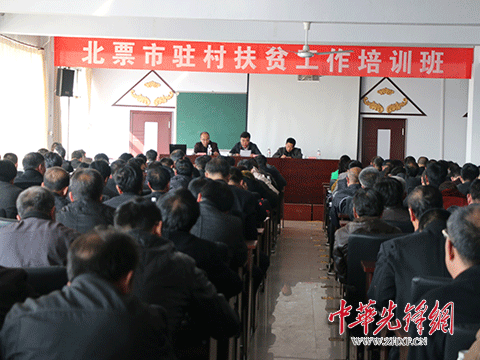 曹文正在组织讲授优质稻米栽培技术曹文还借助民革企业家联合会资源，制定了“十企帮扶计划”，发挥村书记种植黑木耳、村长种植稻米的带头作用，依靠“贞子”商标和欧亚超市、恒客隆超市等平台，将上龙城村黑木耳、优质稻米卖向全省，提高农产品附加值，为村集体经济和村民增收提供条件。在曹文的不懈努力下，上龙城村在短短两年多的时间里发生了翻天覆地的变化，不仅环境变美了，设施完善了，村民脸上的笑容也更灿烂了。看着大家的日子越过越好，曹文感觉干劲更足了，他说：“作为第一书记，我的工作只有一个，为村里铺就一条致富发展之路。未来还有很多工作等着我去做，希望在大家的共同努力之下，上龙城村能早日成为美丽宜居乡村，家家户户早日脱贫奔小康。”（中国农业科学院×××研究所）